http://www.neh.gov/grants/preservation/humanities-collections-and-reference-resourcesHi Jonathan,Good to hear from you.  A quick response to at least acknowledge receipt of your note – and to figure out a time that we might talk.  Yes, the concept that you propose is one that would fit into our Humanities Collections and Reference Resources program, the idea of the research portal that serves humanities scholars broadly (I’m thinking mostly historians of science, but obviously it could serve a larger humanities community).  The key will be to develop it along the lines of what that grant program supports – an open access reference resource that could serve a research, public programming, and/or education community (and in this case, the speaker community as well).  It is attractive that it has international collaboration, but you’ll want to make sure it is grounded in serving the American public and research community.I am pretty booked over the next week and traveling to a conference, but will be available for a phone call from Sept. 22 on.But do let me know if you are wanting to talk sooner than that.  The Humanities Collections and Reference Resources deadline is mid-July (July 21, 2015), so plenty of time to think it through.  And of course, I am happy to be a sounding board for tailoring the project to best fit the guidelines (attached here). http://www.neh.gov/grants/preservation/humanities-collections-and-reference-resourcesAll the best,Mary~~~~~~~~~~~~~Senior Program Officer 
Division of Preservation and Access 
National Endowment for the Humanities 
400 7th St., SW
Washington, DC 20506 
202-606-8456Visit the NEH Website at www.neh.govFollow the Division on Twitter: @NEH_PresAccessFrom: Jonathan Amith [mailto:jonamith@gmail.com] 
Sent: Tuesday, September 09, 2014 4:43 PM
To: Downs, Mary
Subject: Comparative Mesoamerican Ethnobiology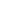 